电话：021-63529000       电子邮箱：tz.xiehui@tzfh.org 线上报名链接：https://jinshuju.net/f/PT8WWz交通指南：如家宾馆（无锡滨湖开发区落霞苑集贸市场35号）、无锡运通涂装设备有限公司(无锡经济开发区华谊路30号)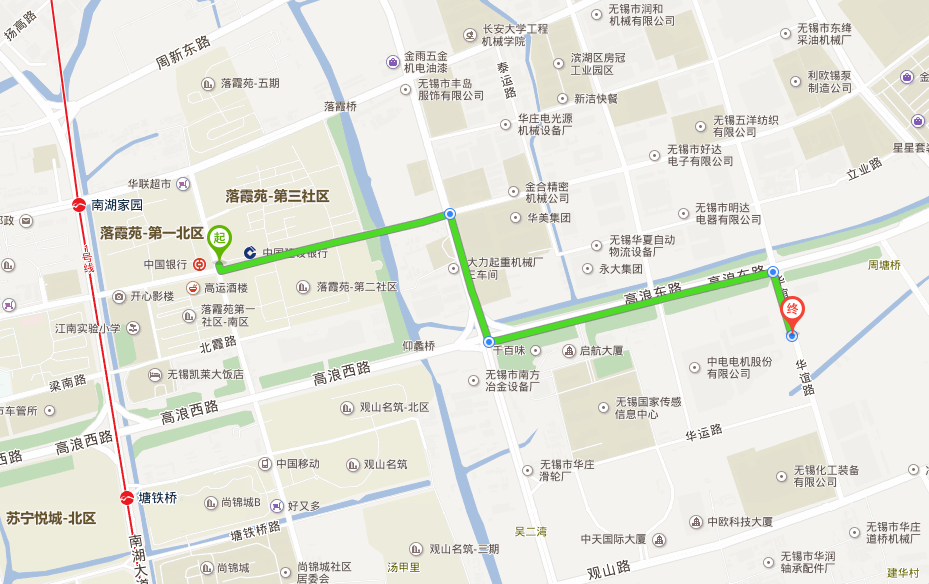 无锡火车站：地铁1号线到南湖家园站下车，步行938米到达如家宾馆。地铁1号线金匮公园站换乘128路，华谊路(高浪路)下车，步行296米到达运通公司。无锡东站：地铁2号线换乘1号线，南湖家园站下车，步行938米到如家宾馆。地铁2号线换乘1号线金匮公园站换乘128路，华谊路(高浪路)下车，步行296米到运通公司。无锡新区站：769路到无锡国家软件园(菱湖大道)，换乘118路到华清大道(高运路)站下车，步行940米到如家宾馆。755路到观山路(天安智慧城)，步行1551米到运通公司。无锡机场（硕放国际机场）：乘坐机场1号线到高浪路(机场路)换乘128路到高浪路(华清大道)，步行1294米到如家酒店。班车：培训期间，由主办方安排班车接送学员往返于如家宾馆、运通公司。电泳/油漆培训班报名表电泳/油漆培训班报名表电泳/油漆培训班报名表电泳/油漆培训班报名表电泳/油漆培训班报名表电泳/油漆培训班报名表电泳/油漆培训班报名表电泳/油漆培训班报名表学员1姓名性别职务学员1手机出生年月电邮学员2姓名性别职务学员2手机出生年月电邮单位公司名称开票抬头单位地址税号住宿安排: □自理□预定    □双床间     □拼房    □ 大床  注：如家宾馆（无锡滨湖开发区落霞苑集贸市场35号）  标间价格150元/间/天住宿安排: □自理□预定    □双床间     □拼房    □ 大床  注：如家宾馆（无锡滨湖开发区落霞苑集贸市场35号）  标间价格150元/间/天住宿安排: □自理□预定    □双床间     □拼房    □ 大床  注：如家宾馆（无锡滨湖开发区落霞苑集贸市场35号）  标间价格150元/间/天住宿安排: □自理□预定    □双床间     □拼房    □ 大床  注：如家宾馆（无锡滨湖开发区落霞苑集贸市场35号）  标间价格150元/间/天住宿安排: □自理□预定    □双床间     □拼房    □ 大床  注：如家宾馆（无锡滨湖开发区落霞苑集贸市场35号）  标间价格150元/间/天住宿安排: □自理□预定    □双床间     □拼房    □ 大床  注：如家宾馆（无锡滨湖开发区落霞苑集贸市场35号）  标间价格150元/间/天住宿安排: □自理□预定    □双床间     □拼房    □ 大床  注：如家宾馆（无锡滨湖开发区落霞苑集贸市场35号）  标间价格150元/间/天到店日期:                                   离店日期:到店日期:                                   离店日期:到店日期:                                   离店日期:到店日期:                                   离店日期:到店日期:                                   离店日期:到店日期:                                   离店日期:到店日期:                                   离店日期: